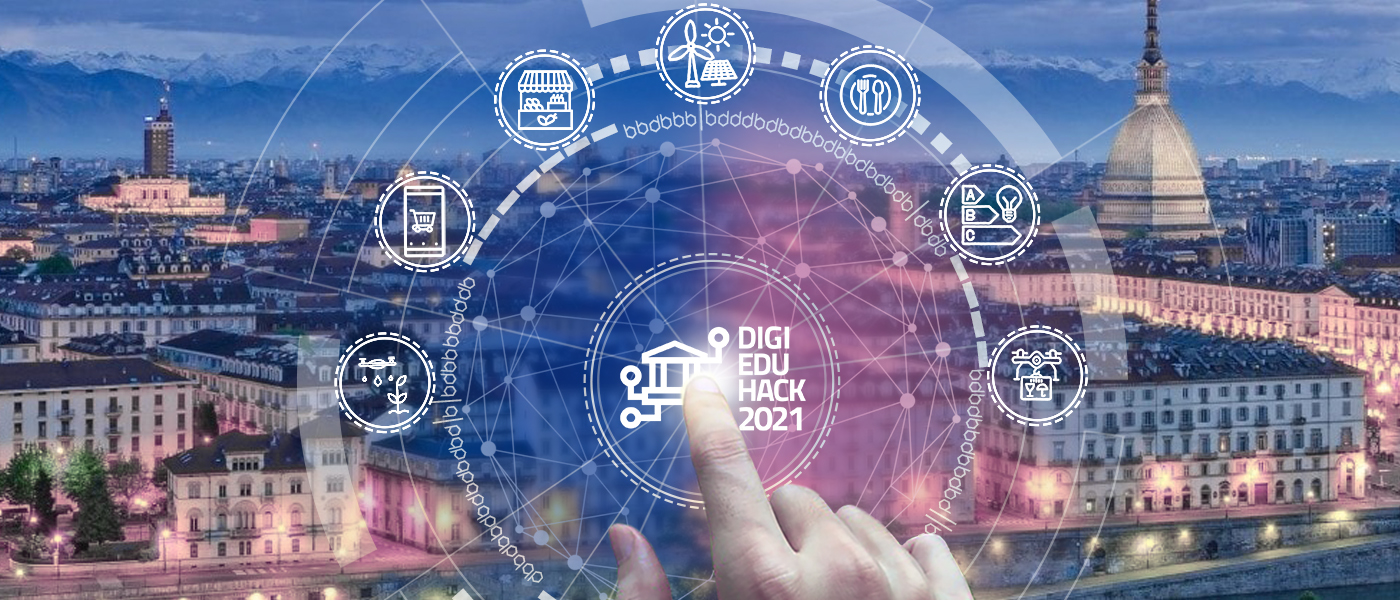 DigiEduHack goes Circular!
November 9th– 10th, 2021


Agenda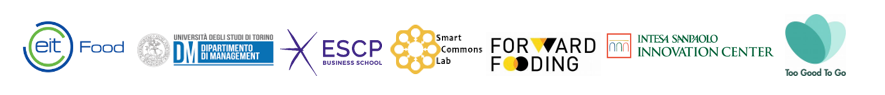         	5 November 2021 - Pre-hackathon Welcome & Teams Formation

Webex virtual room 17:30 pm - 19:00 pm CET
https://unito.webex.com/unito-en/j.php?MTID=mff83671ae06e4ef8c3dc61345e828883 

8 November 2021 - Q&A (optional session)

Webex virtual room 18:00 pm - 19:00 pm CET
https://unito.webex.com/unito-en/j.php?MTID=m4648b2728df3123be9502847bb5d4420 


9 November 2021

DigiEduHack Goes Circular 2021 | Day #1
Webex virtual room 9:00 - 12:00 CET       https://unito.webex.com/unito-en/j.php?MTID=m82c3295dc936cda598ce7c886eb1aebe        Meeting number: 2730 399 6270       Password: SZqxdYUU776                     09:00  	VIRTUAL REGISTRATION & INTRODUCTIONS               	


09:30         WELCOME and OPENING REMARKS
               	Paola De Bernardi & Simona Grande, University of Turin



09:40 	LIVE SPEECH: “The EIT Food Ecosystem”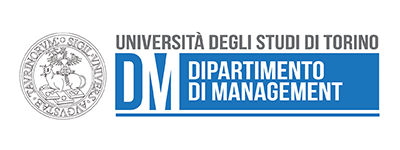 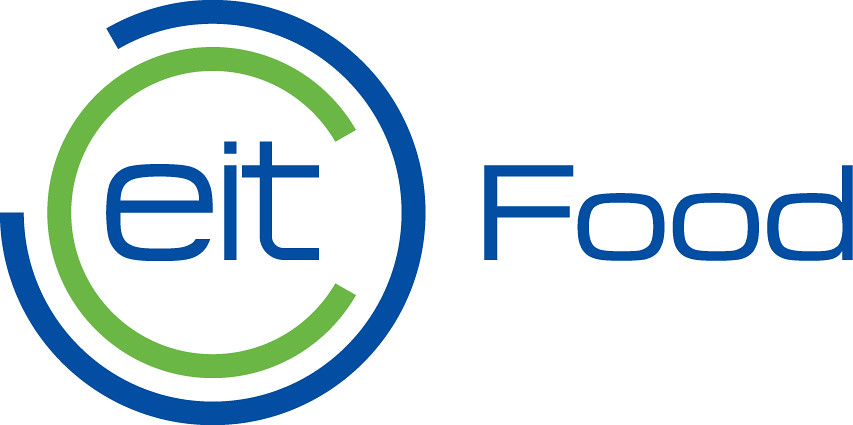                  	Tommaso Emiliani, EIT Food
09:50 	LIVE SPEECH: “EIT CROSS-KIC NEB: Opportunities for DigiEduHackers”
          	Natalia Vera, Climate-KIC

10:00 	LIVE LECTURE: “Intro to the Circular Economy”                  	Martin Calisto Friant, University of Utrecht10:15 	LIVE PANEL: “Circular Economy & Food”
                   Franco Dipietro, Biova project
	             Alessio Colombo, RiceHouse
                  Antonino Biundo, Rewow
	            Alessandro Scuderi, Ohoskin 11.00       LIVE PANEL: “Circular Economy & Education”
                  Philippe Schuler, Too Good To Go
                  Magda Cebrian, Go Zero Waste             Nadia Lambiase, Mercato Circolare
11:45 	HACKATHON PRACTICALITIES
           	12:00 	HACKING TIME (AND FREE LUNCH BREAK)
14:00         HACKING TIME AND MENTORING SESSION #1 (on Discord)
16:00 	LIVE LECTURE: “How to pitch” (back on Webex, same link)
16:30 	 HACKING TIME AND MENTORING SESSION #2 (on Discord)

 18.30       HACKING TIME (AND FREE DINNER BREAK)20:30 	COMMUNITY BOOSTER with Circular Influence
      Webex link:       https://unito.webex.com/unito-en/j.php?MTID=m03e7ae5a434a4e930674575983597131 22:00 	HACK CONTINUES… ALTERNATIVELY, POWER NAP TIME! (on Discord)10 November 2021

DigiEduHack Goes Circular 2021 | Day #2
Webex virtual room       https://unito.webex.com/unito-en/j.php?MTID=m09021cd7c9888afab705321bccde9658        Meeting number: 2732 731 0663       Password: aJSpPbTr62509:00 	YOGA & MEDITATION09:30 	 HACKING TIME AND MENTORING SESSION #3 (on Discord)12:30 	PITCH PREPARATION (AND FREE LUNCH BREAK)14:30 	PITCH REHEARSAL15:00 	PITCH SESSION16:30 	JURY EVALUATION17:00 	WINNER ANNOUNCEMENT AND CLOSING REMARKS